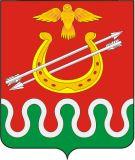 Администрация Боготольского района Красноярского края ПОСТАНОВЛЕНИЕ Об утверждении Порядка проведения конкурсов на право заключения договора оказания услуг по погребению с присвоением статуса специализированной службы по вопросам похоронного дела на территории муниципального образования Боготольский муниципальный районВ целях организации деятельности специализированной службы по вопросам похоронного дела на территории муниципального образования Боготольский муниципальный район, руководствуясь Федеральным законом от 12.01.1996 №8-ФЗ «О погребении и похоронном деле», Федеральным законом от 06.10.2003 №131-ФЗ «Об общих принципах организации местного самоуправления в Российской Федерации», ст. 18 Устава Боготольского района Красноярского края,ПОСТАНОВЛЯЮ:1. Утвердить Порядок проведения конкурсов на право заключения договора оказания услуг по погребению с присвоением статуса специализированной службы по вопросам похоронного дела на территории муниципального образования Боготольский муниципальный район согласно приложению к настоящему постановлению.	2. Контроль над исполнением настоящего постановления возложить на заместителя Главы Боготольского района по финансово – экономическим вопросам – Бакуневич Н.В.	3 Постановление опубликовать в периодическом печатном издании «Официальный вестник Боготольского района» и разместить на официальном сайте Боготольского района Красноярского края в сети Интернет (www.bogotol-r.ru).	4. Настоящее постановление вступает в силу после его официального опубликования.Глава Боготольского района                                                          В.А. Дубовиков                                   Приложение к постановлению администрации Боготольского районаот «   » _______2020 №___-пПорядокпроведения конкурсов на право заключения договора оказания услуг по погребению с присвоением статуса специализированной службы по вопросам похоронного дела на территории муниципального образования Боготольский муниципальный район1. Настоящий Порядок регламентирует механизм проведения конкурсов на право заключения договора оказания услуг по погребению с присвоением статуса специализированной службы по вопросам похоронного дела на территории муниципального образования Боготольский муниципальный район (далее - Конкурс).2. Предметом Конкурса является право на заключение договора оказания услуг по погребению с присвоением статуса специализированной службы по вопросам похоронного дела на территории муниципального образования Боготольский муниципальный район.3. Основными принципами конкурсного отбора являются:а) создание равных условий для всех участников конкурсного отбора;б) объективность оценки представленных заявок;в) единство требований и гласность при подведении итогов Конкурса.4. Организатором Конкурса выступает администрация Боготольского района (далее - Организатор), к полномочиям которого относятся:а) разработка, утверждение и опубликование (размещение) конкурсной документации, внесение в нее изменений;б) разработка и опубликование (размещение) извещения о проведении Конкурса, внесение в него изменений;в) утверждение протокола об определении победителя Конкурса;г) опубликование протокола конкурсной комиссии;д) заключение договора.5. Извещение о проведении Конкурса публикуется в периодическом печатном издании «Официальный вестник Боготольского района» и размещается на сайте Боготольского района Красноярского края в сети Интернет (www.bogotol-r.ru).5.1. В извещении о проведении Конкурса должны быть указаны следующие сведения:а) местонахождение, почтовый адрес, адрес электронной почты, номер контактного телефона Организатора Конкурса;б) предмет Конкурса;в) порядок оформления участия в Конкурсе;г) место, порядок, дата начала и окончания срока подачи заявок на участие в Конкурсе;д) срок, в течение которого Организатор Конкурса может отказаться от его проведения;е) место, дата и время вскрытия конвертов с заявками на участие в Конкурсе;ж) место и дата рассмотрения заявок на участие в Конкурсе и подведение итогов Конкурса;з) критерии и порядок определения победителя Конкурса;и) срок со дня подписания протокола оценки и сопоставления заявок на участие в Конкурсе, в течение которого победитель Конкурса должен подписать договор.5.2. Конкурсная документация должна содержать:а) обязательные требования к участникам Конкурса, установленные в соответствии с законодательством Российской Федерации, настоящим Порядком;б) перечень документов, подтверждающих соответствие участника Конкурса (далее - претендент) требованиям, установленным законодательством Российской Федерации и конкурсной документацией;в) условия (критерии) и порядок оценки заявок на участие в Конкурсе и определения победителя Конкурса согласно настоящему Порядку.5.3. К конкурсной документации прилагается проект договора, разработанный Организатором на основе примерного договора по форме согласно приложению к настоящему Порядку.5.4. При необходимости внесения изменений в извещение о проведении Конкурса Организатор вносит изменения в извещение о проведении Конкурса и конкурсную документацию не позднее чем за пять рабочих дней до даты окончания срока подачи заявок на участие в Конкурсе. Изменения, внесенные в извещение или Конкурсную документацию в течение двух рабочих дней с даты принятия решения о внесении данных изменений:а) размещаются Организатором Конкурса на официальном сайте Боготольского района Красноярского края в сети Интернет (www.bogotol-r.ru);б) направляются соответствующими уведомлениями претендентам, подавшим заявки на участие в Конкурсе (далее - Участники), заказными письмами или посредством электронной почты.5.5. Организатор Конкурса вправе отказаться от проведения Конкурса не позднее дня, указанного в извещении о проведении Конкурса. Извещение об отказе от проведения Конкурса размещается Организатором Конкурса на официальном сайте Боготольского района Красноярского края в сети Интернет (www.bogotol-r.ru)в течение двух рабочих дней с даты принятия им соответствующего решения. В этот же срок соответствующие уведомления направляются Организатором Конкурса Участникам заказными письмами или посредством электронной почты.6. Участниками Конкурса могут быть юридические лица независимо от организационно-правовой формы и формы собственности, за исключением юридического лица, местом регистрации которого является государство или территория, включенные в утверждаемый в соответствии с подпунктом 1 пункта 3 статьи 284 Налогового кодекса Российской Федерации перечень государств и территорий, предоставляющих льготный налоговый режим налогообложения и (или) не предусматривающих раскрытия и предоставления информации при проведении финансовых операций (офшорные зоны) в отношении юридических лиц (далее - офшорная компания), или любое физическое лицо, в том числе зарегистрированное в качестве индивидуального предпринимателя:а) не находящиеся в процессе реорганизации, ликвидации или несостоятельности (банкротства);б) не имеющие задолженности по налоговым и иным обязательным платежам в бюджеты бюджетной системы Российской Федерации и внебюджетные фонды (за исключением сумм, на которые предоставлены отсрочка, рассрочка, инвестиционный налоговый кредит в соответствии с законодательством Российской Федерации о налогах и сборах, которые реструктурированы в соответствии с законодательством Российской Федерации, по которым имеется вступившее в законную силу решение суда о признании обязанности заявителя по уплате этих сумм исполненной или которые признаны безнадежными к взысканию в соответствии с законодательством Российской Федерации о налогах и сборах) на дату рассмотрения заявки (подтверждается оригиналом справки по форме КНД 1160080, утвержденной Приказом ФНС России от 28.12.2016 N ММВ-7-17/722@, заверенной подписью руководителя и оттиском печати налогового органа, по состоянию на дату не ранее тридцати календарных дней до даты регистрации заявки на участие в Конкурсе). Участник считается соответствующим установленному требованию в случае, если им в установленном порядке подано заявление об обжаловании указанных недоимки, задолженности и решение по такому заявлению на дату рассмотрения заявки на участие в определении поставщика (подрядчика, исполнителя) не принято.6.1. Между Участником и заказчиком должен отсутствовать конфликт интересов, под которым понимаются случаи, при которых руководитель заказчика, член комиссии состоят в браке с физическими лицами, являющимися выгодоприобретателями, единоличным исполнительным органом хозяйственного общества (директором, генеральным директором, управляющим, президентом и другими), членами коллегиального исполнительного органа хозяйственного общества, руководителем (директором, генеральным директором) учреждения или унитарного предприятия либо иными органами управления юридических лиц - участников, с физическими лицами, в том числе зарегистрированными в качестве индивидуального предпринимателя, - участниками, либо являются близкими родственниками (родственниками по прямой восходящей и нисходящей линии (родителями и детьми, дедушкой, бабушкой и внуками), полнородными и неполнородными (имеющими общих отца или мать) братьями и сестрами, усыновителями или усыновленными указанных физических лиц. Под выгодоприобретателями понимаются физические лица, владеющие напрямую или косвенно (через юридическое лицо или через несколько юридических лиц) более чем десятью процентами голосующих акций хозяйственного общества либо долей, превышающей десять процентов в уставном капитале хозяйственного общества.6.2. Деятельность Участника Конкурса не должна быть приостановлена в порядке, предусмотренном законодательством об административных правонарушениях, на день рассмотрения заявки на участие в Конкурсе.7. Для участия в Конкурсе претендент представляет заявку. Каждый претендент подает только одну заявку на участие в Конкурсе в отношении предмета Конкурса.7.1. Заявка на участие в Конкурсе подается в срок, указанный в извещении о проведении Конкурса, который составляет не менее тридцати календарных дней с даты опубликования извещения. Заявки, поступившие по истечении указанного в извещении срока, для участия в Конкурсе не принимаются и не рассматриваются.7.2. Заявка на участие в Конкурсе подается в письменном виде в запечатанном конверте с обязательным приложением всех документов, предусмотренных конкурсной документацией. Каждый конверт с заявкой на участие в Конкурсе, поданный в срок, указанный в извещении о проведении Конкурса, регистрируется в день поступления Организатором Конкурса в журнале регистрации заявок на участие в Конкурсе согласно дате и времени его поступления и передается в конкурсную комиссию в указанные в извещении о проведении Конкурса день, время и место вскрытия конвертов. По требованию претендента ему выдается расписка в получении заявки на участие в Конкурсе с указанием даты и времени ее получения.В любое время, до дня вскрытия конкурсной комиссией конверта с заявкой на участие в Конкурсе, претендент вправе отозвать заявку или внести в нее изменения.7.3. Документы, содержащиеся в заявке, должны быть прошиты (приложена опись документов), пронумерованы и подписаны претендентом либо уполномоченным им лицом.8. Заявка на участие в Конкурсе должна содержать следующие документы:а) заявление претендента на имя Организатора Конкурса, составленное по форме, указанной в конкурсной документации;б) заверенную копию учредительных документов (для юридических лиц), копию документа, удостоверяющего личность (для физических лиц);в) заверенную копию свидетельства о постановке на учет в налоговом органе;г) документы, подтверждающие полномочия лица, участвующего в подписании документов претендента, представляемых в составе заявки (решение учредителей, приказ о назначении, договор, доверенность, иной документ, подтверждающий полномочия лица);д) выписку из Единого государственного реестра юридических лиц или выписку из Единого государственного реестра индивидуальных предпринимателей, выданную не ранее чем за 30 дней до даты подачи документов;е) справку Инспекции ФНС Российской Федерации по месту учета лица об отсутствии задолженности по уплате налогов (по форме КНД 1160080, утвержденной Приказом ФНС России от 28.12.2016 N ММВ-7-17/722@), заверенную подписью руководителя и оттиском печати налогового органа, по состоянию на дату не ранее тридцати календарных дней до даты регистрации заявки на участие в Конкурсе;ж) конкурсное предложение претендента;з) документы, подтверждающие выполнение критериев, установленных пунктом 15 настоящего Порядка (при наличии):и) заверенные копии документов, подтверждающих право собственности, или владения, или пользования на соответствующий специализированный транспорт для транспортировки тел (останков) умерших (погибших), - свидетельства о регистрации транспортных средств, самоходных машин, тракторов и иной специальной техники, договоры аренды, лизинга, пользования на специальный транспорт;к) справка о наличии персонала, необходимого для оказания услуг, с копиями трудовых книжек, трудовых договоров, гражданско-правовых договоров;л) документы, подтверждающие наличие материально-технической базы для изготовления предметов похоронного ритуала (документы изготовителя на оборудование, справки о наличии расходных материалов, копии договоров на изготовление или приобретение предметов похоронного ритуала);м) заверенные копии свидетельств о праве собственности, праве владения, праве пользования объектами недвижимости, выписки из Единого государственного реестра недвижимости, копии договоров аренды, пользования объектами недвижимости, подтверждающие наличие помещений, необходимых для организации приемных пунктов заказов и проведения ритуальных услуг;н) документы, подтверждающие наличие телефонной связи, - копии договоров об оказании услуг связи.9. Комиссия вскрывает конверты с заявками и прилагаемыми к ним документами, рассматривает их и принимает решение о допуске (отказе в допуске) к участию в Конкурсе в указанные в извещении о проведении Конкурса день, время и месте вскрытия конвертов.10. Не допускаются к участию в Конкурсе претенденты:а) находящиеся в состоянии реорганизации, ликвидации или несостоятельности (банкротства) в соответствии с законодательством Российской Федерации;б) имеющие задолженность по налоговым и иным обязательным платежам в бюджеты бюджетной системы Российской Федерации и внебюджетные фонды по состоянию на дату не ранее тридцати календарных дней до даты регистрации заявки на участие в Конкурсе;в) деятельность которых приостановлена в порядке, предусмотренном законодательством об административных правонарушениях, на день рассмотрения заявки на участие в Конкурсе;г) представившие заявки, не соответствующие требованиям настоящего Порядка.11. Решение конкурсной комиссии о допуске заявок к участию в Конкурсе оформляется в день вскрытия конвертов протоколом конкурсной комиссии, который утверждается председателем конкурсной комиссии либо, в его отсутствие, заместителем председателя конкурсной комиссии.Протокол конкурсной комиссии является основанием для допуска заявок к участию в Конкурсе.12. О принятых решениях Организатор Конкурса уведомляет претендентов в письменном виде в течение трех рабочих дней с даты утверждения протокола конкурсной комиссии.13. В случае если по окончании срока подачи заявок не подана ни одна заявка либо ни один из заявителей не был допущен к участию в Конкурсе, решением конкурсной комиссии Конкурс признается несостоявшимся.13.1. В случае если по окончании срока подачи заявок подана только одна заявка, которая решением конкурсной комиссии признается соответствующей условиям настоящего Порядка, Конкурс признается несостоявшимся, и с единственным претендентом, подавшим заявку, заключается договор.14. Подведение итогов Конкурса осуществляется в срок, не превышающий пяти рабочих дней с даты подписания протокола рассмотрения заявок на участие в Конкурсе.14.1. В день подведения итогов Конкурса, конкурсная комиссия оценивает и сопоставляет заявки участников Конкурса в целях определения победителя. Участие лиц, не являющихся членами конкурсной комиссии, в работе комиссии в ходе оценки и сопоставления заявок участников Конкурса не допускается.15. Победителем Конкурса становится претендент, набравший наибольшее количество баллов в соответствии со следующими критериями:16. Оценка заявки на участие в Конкурсе производится путем суммирования баллов, проставленных членами комиссии по каждому критерию. На основании результатов оценки и сопоставления заявок на участие в Конкурсе конкурсной комиссией каждой заявке относительно других по мере уменьшения суммы проставленных баллов присваивается порядковый номер. Заявке, набравшей наибольшую сумму баллов, присваивается первый номер. Заявка, которой присвоен первый номер, объявляется победителем Конкурса.17. Конкурсная комиссия ведет протокол оценки и сопоставления заявок на участие в Конкурсе, в котором должны содержаться сведения:а) о месте, дате, времени проведения оценки и сопоставления таких заявок;б) об участниках Конкурса, заявки на участие в Конкурсе которых были рассмотрены;в) о порядке оценки и сопоставления заявок на участие в Конкурсе;г) о принятом на основании результатов оценки и сопоставления заявок на участие в Конкурсе решении о присвоении заявкам на участие в Конкурсе порядковых номеров;д) о решении каждого члена комиссии о присвоении заявкам на участие в Конкурсе значений по каждому из предусмотренных критериев оценки заявок на участие в Конкурсе;е)  о победителе Конкурса;ж) о присвоении победителю Конкурса статуса специализированной службы по вопросам похоронного дела на территории муниципального образования Боготольский муниципальный район.18. Протокол оценки и сопоставления заявок на участие в Конкурсе подписывается всеми присутствующими членами комиссии и утверждается Организатором Конкурса в день подведения итогов Конкурса. Утвержденный протокол оценки и сопоставления заявок размещается на официальном сайте Боготольского района Красноярского края в сети Интернет (www.bogotol-r.ru) в течение дня, следующего после дня окончания проведения оценки и сопоставления заявок на участие в Конкурсе.19. Копии протокола оценки и сопоставления заявок на участие в Конкурсе не позднее трех рабочих дней с даты его подписания направляются Организатором Конкурса участникам Конкурса.20. По итогам Конкурса между Организатором Конкурса и победителем Конкурса заключается договор. Договор заключается не позднее пятнадцати рабочих дней с даты подписания протокола оценки и сопоставления заявок на участие в Конкурсе по форме согласно приложению к настоящему Порядку.Приложениек Порядкупроведения конкурсов на правозаключения договора оказанияуслуг по погребению с присвоениемстатуса специализированной службыпо вопросам похоронного делана территории муниципального образования Боготольский муниципальный районПРИМЕРНЫЙ ДОГОВОРоказания услуг специализированной службы по вопросампохоронного дела по погребению умерших на территориимуниципального образования Боготольский муниципальный районг. Боготол                                                                                      «__» _________ 20__ г.Администрация Боготольского района Красноярского края, именуемая в дальнейшем «Заказчик», в лице Главы Боготольского района ______________, действующего на  основании Устава Боготольского района Красноярского края, утвержденного Решением Боготольского районного Совета депутатов от 526.11.1997 №6-21, зарегистрированного с изменениями Управлением Министерства юстиции Российской Федерации по Красноярскому краю от 26.12.2019 №RU245060002019002, с одной стороны, и ____________________, в лице_____________________, действующего на основании _____________ , именуемый в дальнейшем «Исполнитель», с другой стороны, совместно именуемые "Стороны", заключили настоящий договор о нижеследующем:1. Предмет договора1.1. Настоящий договор заключается на основании протокола заседания конкурсной комиссии Заказчика от _________________ № ________.1.2. Исполнитель принимает на себя полномочия специализированной службы по вопросам похоронного дела и обязуется оказывать услуги захоронения, ритуальные услуги в соответствии со статьями 9, 12 Федерального закона от 12.01.1996 № 8-ФЗ «О погребении и похоронном деле», Правилами бытового обслуживания населения в Российской Федерации, утвержденными Постановлением Правительства Российской Федерации от 15.08.1997 № 1025, Порядком деятельности специализированной службы по вопросам похоронного дела на территории муниципального образования Боготольский муниципальный район Красноярского края, утвержденным постановлением администрации Боготольского района от 17.04.2020 №232-п.2. Оказание услуг2.1. Оказание услуг по настоящему договору производится силами, средствами и транспортом Исполнителя.2.2. При оказании услуг стороны обязуются принимать во внимание рекомендации, предлагаемые друг другу по предмету настоящего договора; немедленно информировать друг друга о затруднениях, препятствующих выполнению работ в установленный срок.2.3. Срок оказания услуг - 5 (пять) лет со дня подписания настоящего договора.3. Обязанности Исполнителя3.1. Исполнитель обязан:3.1.1. Обеспечивать своевременное и качественное оказание услуг по настоящему договору в соответствии с Федеральным законом от 12.01.1996 № 8-ФЗ «О погребении и похоронном деле», Правилами бытового обслуживания населения в Российской Федерации, утвержденными Постановлением Правительства Российской Федерации от 15.08.1997 № 1025, СанПин 2.1.2882-11.3.1.2. В полном объеме предоставлять гарантированный перечень ритуальных услуг по ценам и качеству, установленным нормативно-правовым актом администрации Боготольского района.3.1.3. Предупредить Заказчика о не зависящих от Исполнителя обстоятельствах, которые могут создать невозможность завершения оказания услуг в установленный срок.3.1.4. Нести ответственность за выполнение при оказании услуг и выполнении работ правил охраны труда, техники безопасности и пожарной безопасности.3.1.5. На протяжении всего периода оказания услуг вести надлежащим образом оформленную документацию по учету оказанных услуг.3.1.6. До начала работ осуществлять проверку сертификатов и соответствия им качества приобретаемых материалов.3.1.7. В течение 10 дней с даты заключения настоящего договора довести до населения Боготольского района через средства массовой информации сведения о предоставлении данного вида услуг с указанием часов приема, адресов и контактных телефонов Исполнителя.3.1.8. Исполнять указания Заказчика, связанные с предметом настоящего договора, а также в срок, установленный предписанием Заказчика, своими силами и за свой счет устранять обнаруженные недостатки в выполненной работе или иные отступления от условий настоящего договора.3.1.9. Участвовать во всех проверках и инспекциях, проводимых Заказчиком по исполнению условий настоящего договора.3.1.10. Обеспечить Заказчику возможность контроля и надзора за ходом оказания услуг, выполнения работ, качеством используемых материалов, в том числе беспрепятственно допускать его представителей к любому элементу объекта (в рамках настоящего договора), предъявлять по требованию Заказчика исполнительную документацию.3.1.11. По требованию Заказчика предоставлять сертификаты соответствия на материалы и изделия, используемые для оказания услуг по настоящему договору.3.1.12. Выполнять иные обязанности, предусмотренные законодательством Российской Федерации и настоящим договором.4. Обязанности и права Заказчика4.1. Заказчик обязан:4.1.1. Осуществлять контроль за исполнением Исполнителем условий настоящего договора.4.1.2. При обнаружении в ходе оказания услуг отступлений от условий настоящего договора, которые могут ухудшить качество выполненных работ, или иных недостатков немедленно заявить об этом Исполнителю в письменной форме, назначить срок их устранения.4.2. Заказчик (либо уполномоченные им лица) вправе:4.2.1. Производить любые измерения, отборы образцов для контроля за качеством работ, выполненных по договору, материалов, а также осуществлять выборочно или в полном объеме контроль за ходом выполнения работ.4.2.2. Отдавать распоряжения о запрещении применения технологий, материалов, не обеспечивающих требуемый уровень качества предоставляемых услуг.4.2.3. Потребовать от Исполнителя предоставления сертификатов соответствия на материалы и изделия, используемые для оказания услуг по настоящему договору.5. Ответственность сторон5.1. За невыполнение или ненадлежащее выполнение обязательств по настоящему договору виновная сторона несет ответственность в соответствии с действующим законодательством Российской Федерации.5.2. Для целей настоящего договора работы и услуги считаются невыполненными или оказанными с ненадлежащим качеством, если:а) набор работ и предметов похоронного ритуала не соответствует установленному гарантированному перечню услуг по погребению;б) работы и услуги выполняются или оказываются с нарушением установленных действующим законодательством сроков.5.3. Исполнитель в соответствии с действующим законодательством Российской Федерации несет полную материальную ответственность в случае причиненных Заказчику убытков, ущерба его имуществу, явившихся следствием неправомерных действий (бездействия) Исполнителя.5.4. Стороны устанавливают, что все возможные претензии по настоящему договору должны быть рассмотрены ими в течение 5 (пяти)  рабочих дней со дня получения претензии.5.5. Основаниями для расторжения настоящего договора являются:а) несоблюдение установленных требований, предъявляемых к специализированным службам, в том числе непредоставление гарантированного перечня услуг по погребению, предоставляемых на безвозмездной основе взамен выплаты социального пособия на погребение;б) грубые или неоднократные нарушения законодательства Российской Федерации, нормативных правовых администрации Боготольского района в сфере погребения и похоронного дела;в) установление фактов получения от должностных лиц за вознаграждение информации о фактах смерти или предложения вознаграждения или подкуп должностного лица, обладающего в силу профессиональной деятельности информацией о фактах смерти, с целью получения соответствующей информации;г) фактическое прекращение деятельности по оказанию ритуальных услуг в течение шести месяцев.5.6. Все споры между сторонами, по которым не было достигнуто соглашение, разрешаются в соответствии с действующим законодательством Российской Федерации.5.7. Исполнитель несет риск случайной гибели или случайного повреждения имущества Заказчика.6. Форс-мажор6.1. Ни одна из сторон не будет нести ответственности за полное или частичное неисполнение своих обязательств, если их неисполнение будет являться следствием обстоятельств непреодолимой силы, возникших после заключения настоящего договора в результате событий чрезвычайного характера, наступление которых сторона, не исполнившая обязательства полностью или частично, не могла ни предвидеть, ни предотвратить разумными методами.6.2. Сторона, для которой стало невозможным исполнить обязательства по настоящему договору, должна в пятидневный срок известить об этом в письменном виде другую сторону с приложением соответствующих доказательств.7. Срок действия договора и иные условия7.1. Договор вступает в силу со дня подписания и действует в течение 5 (пяти) лет со дня его подписания.7.2. Настоящий договор составлен в двух экземплярах, имеющих равную юридическую силу, по одному экземпляру для каждой из сторон.7.3. Все изменения и дополнения к настоящему договору действительны, если они совершены в письменной форме и подписаны всеми сторонами.8. Юридические адреса и банковские реквизиты сторон«___» _______ 2020 года г. Боготол №___________  Номер критерияНаименование критерия оценки заявокОценка критерияКоличество баллов, проценты1Наличие специализированного транспорта для транспортировки тел (останков) умерших (погибших)максимальный402Наличие материально-технической базы для изготовления предметов похоронного ритуала либо наличие договоров на изготовление или приобретение предметов похоронного ритуаламаксимальный303Наличие помещений, необходимых для организации приемных пунктов заказов и проведения ритуальных услугмаксимальный104Наличие персонала, необходимого для оказания услугмаксимальный105Наличие телефонной связи для приема заявок, координации и организации действий исполнителя со стороны заказчикамаксимальный10